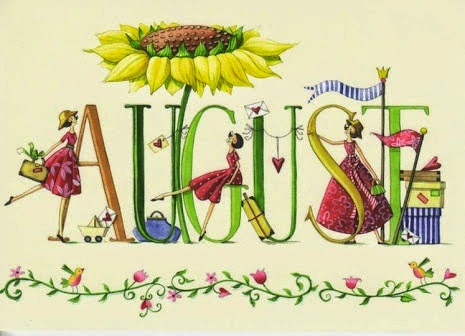 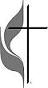 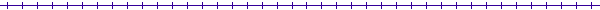 August Birthdays-Elmwood 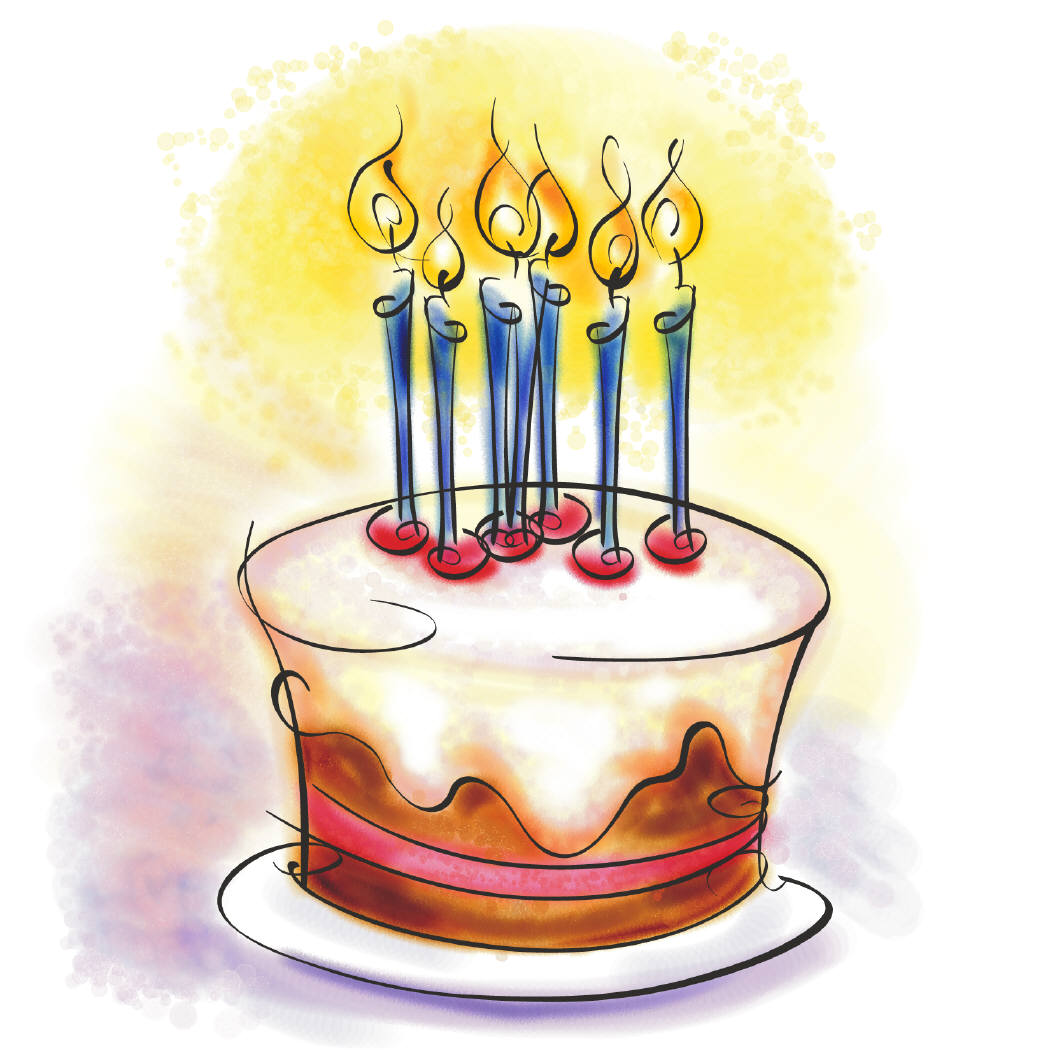 August Birthdays-Murdock PASTOR’S PEN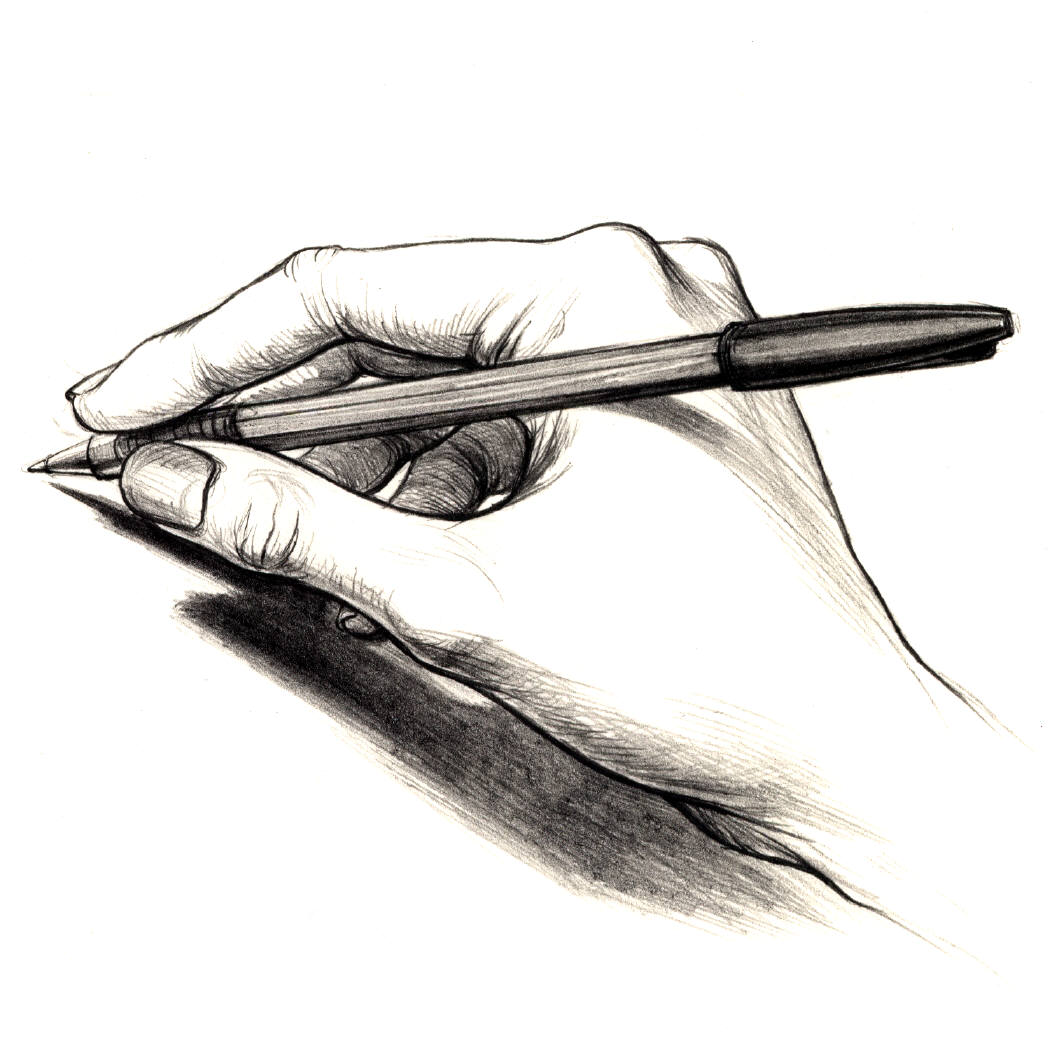 Hello,	August is here! Can you believe it? I feel like just yesterday the kids were getting out of school and the promise of summer was here. Now we are looking at time of county fairs and the beginning of another school year. I know for my oldest son, Emerson,  it is a time that he has been looking forward to since May. He is excited to make new friends, learn new things and have new adventures. Not to mention the start of fall sports!	I often reflect on the lessons on which he will be learning in his first year of school. When we, as grown ups, look at these lessons of being kind, listening, counting and writing basic words as simple. Matthew chapter 18, verses 3 and 4 states “And Jesus said: “Truly I tell you, unless you change and become like little children, you will never enter the kingdom of heaven. Therefore, whoever takes the lowly position of this child is the greatest in the kingdom of heaven.” Once we have learned things, we sometimes forget what it took for us to learn it. We forget the steps it took for us to get there. We are reminded in the scripture that we are to be lowly and humble like children. Open to learning what we don’t know and what we sometimes didn’t know that we didn’t know. 	John Wesley, the founder of the Methodist Movement, said that there are three general rules in which we as Christians need to follow. They are: Do Good, Do No Harm, and Stay in Love with God. These might seem easy but as humans we struggle with these on a daily basis.  In the month of August, we are going to explore these rules in more depth in our next sermon series entitled “3 Simple Rules for being a Methodist.”	We hope that you join us for worship on Sundays at 9am in Murdock and at 10:35am in Elmwood. If you are unable to be with us in person, we post our sermons on the churches’ facebook pages and on our new website www.elmwoodmurdockumc.org. Blessings,Pastor Michelle Chesnut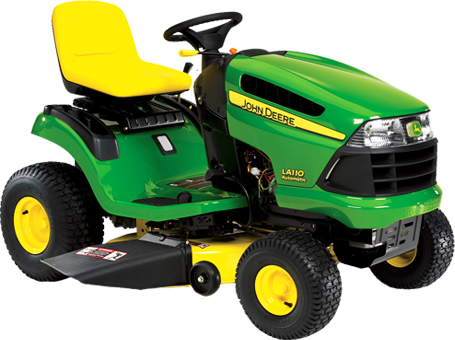                                     The Crafting Begins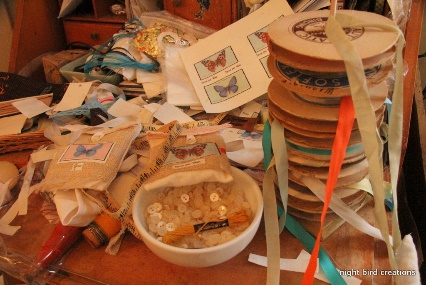 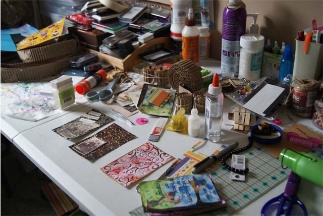 The First “CRAFT Work Day”St. Paul United Methodist ChurchAugust 24, 20199am-3pm   Come help for a couple of hours or the day!          Brings your ideas as we look for other crafts             to make in the near future.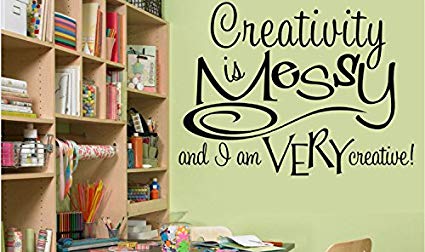       All items will be made for the Craft Fair being held duringthe “Holiday Extravaganza”on November 30th, 2019  at the EM School in ElmwoodAugust 2019    St. Paul United Methodist Church                               P. O. Box 130                                                                 400 West “G” Street                                                                 Elmwood, NE  68349-0130                                                    Address Service Requested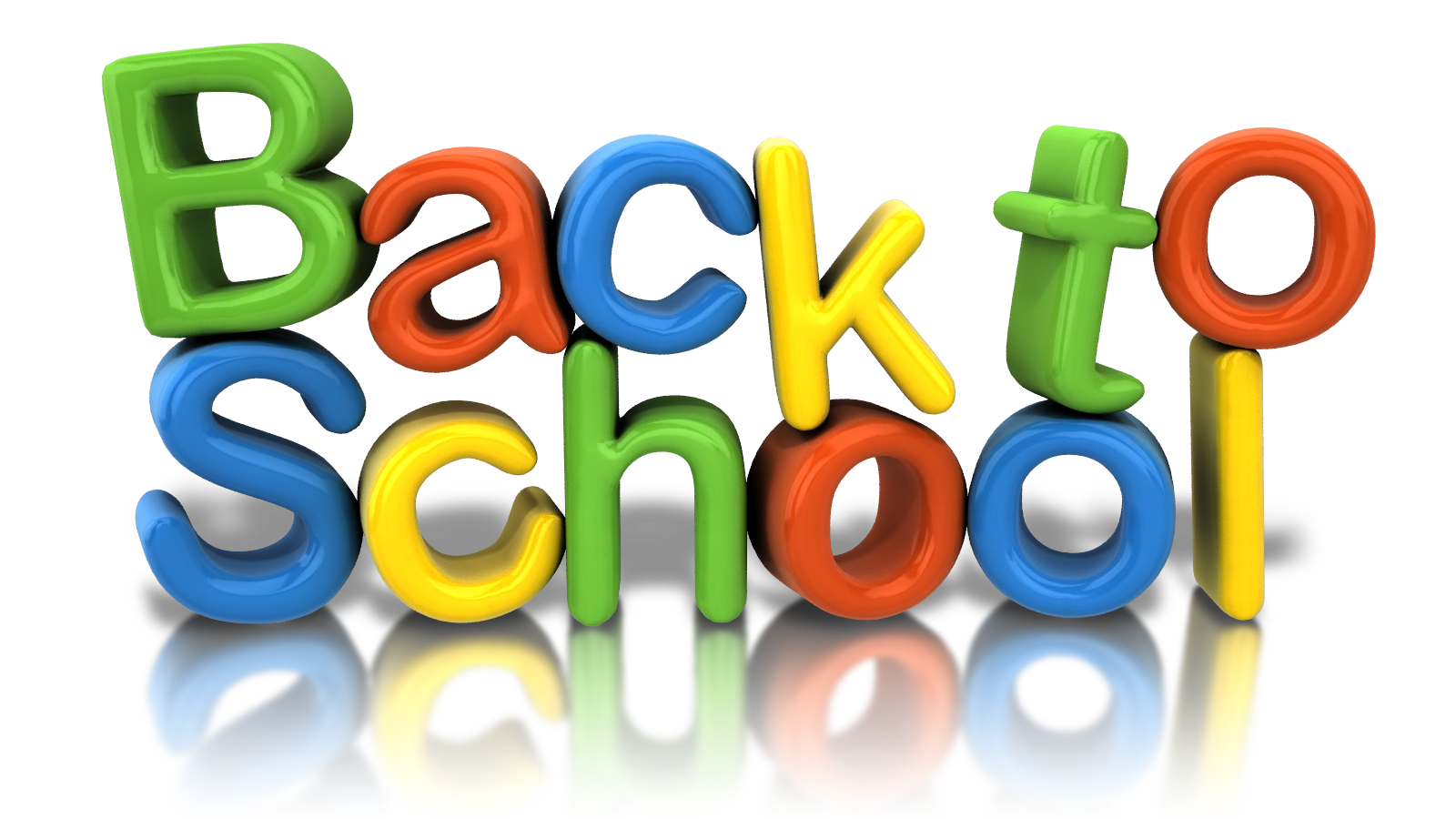 Elmwood-Murdock Public Schools start again on August 15, 2019.SunMonTueWedThuFriSat1235:00pm Wedding Rehearsal-E4:00pm Wedding-E456789109:00am Worship Service-M10:35am Worship Service-E1-5:00pm Church Office Hours-E9:00am- 3:00pm Church Office Hours - M1-5:00pm Church Office Hours-E111213141516179:00am Worship Service-M10:35am Worship Service-E1-5:00pm Church Office Hours-E 7:00pm Church Council-M9:00am- 3:00pm Church Office Hours - M1-5:00pm Church Office Hours-EPublic School Starts9-11:00am Food Pantry Distribution - Elmwood181920212223249:00am Worship Service-M10:35am Worship Service-E1-5:00pm Church Office Hours-E9:00am- 3:00pm Church Office Hours - M1-5:00pm Church Office Hours-E9:00am-3:00pm Craft Work Day - Elmwood252627282930319:00am Worship Service-M10:35am Worship Service-E7:00pm Church Council-E1-5:00pm Church Office Hours-E9:00am- 3:00pm Church Office Hours - M1-5:00pm Church Office Hours-E